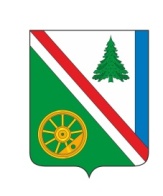 28.02.2023 года №28РОССИЙСКАЯ ФЕДЕРАЦИЯИРКУТСКАЯ ОБЛАСТЬ БРАТСКИЙ РАЙОНВИХОРЕВСКОЕ МУНИЦИПАЛЬНОЕ ОБРАЗОВАНИЕДУМА РЕШЕНИЕ ОБ ИНФОРМАЦИИ КОНТРОЛЬНО-СЧЕТНОГО ОРГАНА МУНИЦИПАЛЬНОГО ОБРАЗОВАНИЯ «БРАТСКИЙ РАЙОН» ПО РЕЗУЛЬТАТАМ ОСУЩЕСТВЛЕНИЯ В ВИХОРЕВСКОМ МУНИЦИПАЛЬНОМ ОБРАЗОВАНИИ ВНЕШНЕГО МУНИЦИПАЛЬНОГО ФИНАНСОВОГО КОНТРОЛЯ В 2022 ГОДУ Заслушав и обсудив информацию Беляевой Е.Н. председателя Контрольно-счетного органа муниципального образования «Братский район» по результатам осуществления в Вихоревском муниципальном образовании внешнего муниципального финансового контроля в 2022 году, руководствуясь Бюджетным кодексом Российской Федерации, Федеральным законом от 06.10.2003г. №131-ФЗ «Об общих принципах организации местного самоуправления в Российской Федерации», Федеральным законом от 07.12.2011г. № 6-ФЗ «Об общих принципах организации и деятельности контрольно-счетных органов субъектов Российской Федерации и муниципальных образований», пунктом 4 части 2 статьи 32, статьей 70 Устава Вихоревского муниципального образования, соглашением от 15.02.2022 года №24 о передаче полномочий по осуществлению внешнего муниципального финансового контроля, Дума Вихоревского муниципального образованияРЕШИЛА:1. Информацию председателя Контрольно-счетного органа муниципального образования «Братский район» по результатам осуществления в Вихоревском муниципальном образовании внешнего муниципального финансового контроля в 2022 году принять к сведению и утвердить.2. Настоящее решение вступает в силу со дня его принятия, подлежит официальному опубликованию и размещению на официальном сайте Администрации Вихоревского городского поселения www.admvih.ru в информационно - телекоммуникационной сети «Интернет».Председатель Думы Вихоревскогомуниципального образования 						Л. Г. РемизоваИНФОРМАЦИЯ ПРЕДСЕДАТЕЛЯ КОНТРОЛЬНО-СЧЕТНОГО ОРГАНА МУНИЦИПАЛЬНОГО ОБРАЗОВАНИЯ «БРАТСКИЙ РАЙОН»Уважаемые Николай Юрьевич, Лилия Геннадьевна, депутаты Думы, присутствующие!Контрольно-счетный орган муниципального образования «Братский район» является постоянно действующим органом внешнего муниципального финансового контроля, образован Думой Братского района и подотчетен Думе Братского района. Обладает организационной и функциональной независимостью, осуществляет свою деятельность самостоятельно. С июня 2020 года контрольно-счетный орган муниципального образования «Братский район» обладает правами юридического лица, имеет гербовую печать и бланки со своим наименованием и с изображением герба Братского района.Правовое регулирование основывается на Конституции РФ, Бюджетного кодекса РФ, Федерального закона № 131-ФЗ «Об общих принципах организации местного самоуправления в РФ», Федерального закона № 6-ФЗ «Об общих принципах организации и деятельности контрольно-счетных органов субъектов Российской Федерации и муниципальных образований», Положением «О контрольно-счетном органе в МО «Братский район», Положением о бюджетном процессе в муниципальном образовании «Братский район», Уставом Братского района, иными нормативными правовыми актами РФ, субъекта РФ и органа местного самоуправления.Полномочия контрольно-счетного органа определены п.2 ст. 9 Федерального закона № 6-ФЗ, и соответственно ст.8 Положения о контрольно-счетном органе, к основным из которых относятся:- организация и осуществление контроля за законностью и эффективностью использования средств местного бюджета;- экспертиза проектов бюджета;- внешняя проверка годового отчета об исполнении бюджета;- проведение аудита в сфере закупок товаров, работ и услуг в соответствии с Федеральным законом от 05.04.2013 №44-ФЗ «О контрактной системе в сфере закупок товаров, работ и услуг для обеспечения государственных и муниципальных нужд»;- проведение оперативного анализа исполнения и контроля за организацией исполнения бюджета в текущем финансовом году, ежеквартальное представление информации о ходе исполнения местного бюджета и др.В соответствии с п.4 ст. 15 Федерального закона №131-ФЗ «Об общих принципах организации местного самоуправления в Российской Федерации» и п. 11 ст. 3 Федерального закона №6-ФЗ заключено тройственное соглашение от 15 февраля 2022 №24 между Думой МО «Братский район», Думой Вихоревского муниципального образования и КСО Братского района, предметом которого является передача полномочий по осуществлению внешнего муниципального финансового контроля контрольно-счетному органу Братского района.В соглашении предусмотрены приоритетные полномочия, которые осуществляются в обязательном порядке, в частности:- внешняя проверка годового отчета об исполнении бюджета;- экспертиза проекта местного бюджета;- и ежеквартальный оперативный анализ исполнения бюджета.Реализация прочих полномочий осуществляется в соответствии с годовым планом деятельности КСО Братского района, разработанного и утвержденного самостоятельно, в соответствии со ст. 11 Положения о контрольно-счетном органе.Данная информация обобщает результаты проведенных контрольных и экспертно-аналитических мероприятий в Вихоревском городском поселении за 2022 год, основных выводах, рекомендациях и предложениях по результатам деятельности, направленных на устранение выявленных нарушений.В течение отчетного периода проведено 3 экспертно-аналитических мероприятия, материалы которых своевременно направлены в Думу Вихоревского муниципального образования и главе Вихоревского муниципального образования.1. В соответствии с требованиями бюджетного законодательства, контрольно-счетным органом Братского района проведена внешняя проверка годового отчета об исполнении бюджета Вихоревского муниципального образования за 2021 год, по результатам которого подготовлено заключение от 29.04.2022 №32. Полный текст заключения размещен на сайте администрации в разделе КСО.Целью проведения внешней проверки являлось установление полноты и достоверности отражения показателей годовой бюджетной отчетности за отчетный финансовый год, ее соответствия требованиям нормативных правовых актов.В контрольно-счетный орган отчет об исполнении бюджета Вихоревского городского поселения представлен с соблюдением сроков и в полном объеме в соответствии с требованиями бюджетного законодательства.Фактическое исполнение бюджета составило: по доходам – 151 488,8 тыс. руб. (83,6% от запланированного поступления). Из общей суммы доходов бюджета поселения налоговые и неналоговые составили 75,9%, безвозмездные поступления – 24,1%;– по расходам – 152 020,4 тыс. руб. (80,8% от плана). Дефицит сложился в сумме 531,6 тыс. руб.В разрезе разделов бюджетной классификации в полном объеме от утвержденных бюджетных ассигнований на 100% исполнены расходы по разделам: 02 «Национальная оборона» в сумме 1 687,4 тыс. руб.; 10 «Социальная политика» в сумме 304,2 тыс. руб., 11 ««Физическая культура и спорт» – 279,1 тыс. руб.Наименьший процент исполнения плановых назначений в 2021 году установлен по разделу 05 «Жилищно-коммунальное хозяйство» – 72,9% или 88 001,7 тыс. рублей – остаток неисполненных бюджетных назначений составил 32 742,7 тыс. рублей. Экономически не эффективно рассчитаны и использованы бюджетные назначения в разрезе подразделов:0501 «Жилищное хозяйство» – 64,2% или 50 097,6 тыс. рублей – остаток неисполненных бюджетных назначений 27 890,7 тыс. рублей; 0502 «Коммунальное хозяйство» – 64,6% или 7 012,5 тыс. рублей – остаток неисполненных бюджетных назначений 3 849,1 тыс. рублей.Из 9 – ти разделов основную долю расходов бюджета поселения составили расходы по разделам:05 «Жилищно-коммунальное хозяйство» – 57,9%, или 88 001,7 тыс. руб., 01 «Общегосударственные расходы» – 22,5%  или  34 280,5 тыс. руб.; Наименьшую – по разделу 10 «Социальная политика» – 0,2% или 304,2 тыс. руб. от общего объема расходов.В бюджете Вихоревского городского поселения принято 8 муниципальных программ. В 2021 году объем программных расходов составил 111 151,4 тыс. руб. – это 73,1% от общего объема расходов бюджета поселения и 76,3% от плановых показателей, утвержденных решением о бюджете (145 703,5 тыс. руб.).Наибольший удельный вес в общей структуре расходов поселения в разрезе муниципальных программ, занимают расходы на мероприятия, реализуемые в рамках программ: «Переселение граждан, проживающих на территории Вихоревского городского поселения из аварийного жилищного фонда, признанного таковым до 1 января 2017 года, в 2019-2025 годах» –  44,3% или 49 200,9 тыс. руб., «Развитие объектов жилищно-коммунального хозяйства и инфраструктуры» –  21,7% или 24 148,8 тыс. руб.Наименьший – по программе «Противодействие экстремизму и профилактика терроризма на территории Вихоревского муниципального образования» – 0,002% или 2,6 тыс. руб.Стопроцентное исполнение установлено по исполнению трех муниципальных программ. Низкое исполнение бюджетных ассигнований установлено по муниципальной программе «Противодействие экстремизму и профилактика терроризма на территории Вихоревского муниципального образования» – 26,0%.Контрольно-счетный орган рекомендует обратить внимание на то, что низкий процент исполнения муниципальных программ, во-первых, ведет к не освоению предусмотренных на их реализацию бюджетных средств, а во-вторых, несет риски срыва реализации программных мероприятий и не достижению предусмотренных целей (ст.179 БК РФ).Исполнение в рамках реализации муниципальных проектов составило 96,4% от плановых назначений или 63 097,3 тыс. руб.: «Переселение из аварийного жилого фонда» 49 025,4 тыс. руб., «Чистая вода» 580,3 тыс. руб., «Формирование современной городской среды» 13 491,6 тыс. руб.Оценка достоверности годовой бюджетной отчетности включала в себя изучение и оценку основных форм бюджетной отчетности Администрации Вихоревского городского поселения.Несоответствие установлено по показателям принятых и неисполненных бюджетных обязательств (ф. 0503128 и ф. 0503175) и объема кредиторской задолженности с объемом неисполненных принятых денежных обязательств (ф. 0503128 и ф. 0503169). Данные расхождения не повлияли на финансовый результат экономического субъекта, но требовало пояснения в текстовой части Пояснительной записки.Фактов недостоверных отчетных данных, искажений бюджетной отчетности за 2021 год, осуществления расходов, не предусмотренных бюджетом, проверкой не установлено.Выявленные отдельные недостатки, отраженные в заключении, КСО Братского района рекомендовало учесть при формировании бюджетной отчетности в дальнейшем, в частности:- по соблюдению соответствия взаимосвязанных показателей форм бюджетной отчетности при формировании отчета;- по мониторингу и контролю состояния дебиторской и кредиторской задолженности с целью предотвращения и снижения задолженности;- по ведению расчетов по отложенным обязательствам, то есть обязательствам предстоящих расходов.2. Проект решения Думы Вихоревского муниципального образования «О бюджете Вихоревского городского поселения на 2023 год и на плановый период 2024 и 2025 годов» предоставлен в КСО Братского района с нарушением сроков, предусмотренных п.1 ст. 185 БК РФ. Документы и материалы, представленные одновременно с проектом решения Думы района, соответствуют требованиям Бюджетного кодекса Российской Федерации.Заключение подготовлено в соответствии с Бюджетным кодексом Российской Федерации, действующим законодательством Российской Федерации, Иркутской области, на основании поручения Думы Вихоревского муниципального образования от 29.11.2021 №171. При определении соблюдения бюджетного и иного законодательства при разработке и принятии местного бюджета на очередной финансовый год и плановый период, анализа объективности планирования доходов и расходов бюджета, установлено:а) Состав показателей, представленных для утверждения в Проекте, соответствует требованиям ст. 184.1 БК РФ б) Проект составлен на основе базового варианта Прогноза социально-экономического развития Вихоревского городского поселения, что согласуется с положениями ст. 35 Федерального закона № 172-ФЗ «О стратегическом планировании в Российской Федерации», допускающими разработку прогнозов на вариативной основе – одного или нескольких.В прогнозных назначениях основных социально-экономических показателей развития на среднесрочную перспективу наблюдается положительная тенденция увеличения макроэкономических показателей Прогноза (выручки от реализации товаров, работ, услуг; рост ФОТ и т.д.). 	в) Показатели Проекта, с учетом внесенных поправок, в связи с уточнением безвозмездных поступлений из областного бюджета на основании закона Иркутской области от 12.12.2022 № 112-оз «Об областном бюджете на 2023 и на плановый период 2024 и 2025 годов», соответствуют принципам сбалансированности бюджета – ст.33 БК РФ и общему (совокупному) покрытию расходов бюджета – ст.35 БК РФ.г) Доходы на 2023 год прогнозируются в объеме 623 313,5 тыс. руб., в том числе:налоговые и неналоговые доходы – 86 986,5 тыс. руб., безвозмездные поступления других бюджетов прогнозируются – 536 327тыс. руб.При анализе составляющих показателей доходов района, увеличение от налоговых доходов на 2023 год и плановый период 2024 и 2025 годов прогнозируются в основном за счет планируемого роста поступлений по одному из бюджетообразующих доходных источников – налога на доходы физических лиц: в 2023 году – 74,4%, в 2024 и 2025 – 76,0% ежегодно. В структуре неналоговых доходов в период бюджетного цикла 2023 – 2025 годов наибольшую долю составляют доходы от использования имущества, находящегося в государственной или муниципальной собственности: в 2023 году – 85,5%, в 2024 и 2025 – 85,2% ежегодно.  КСО Братского района с учетом анализа поступлений налогов за предыдущий год считает в целом обоснованным исчисленный объем поступлений налогов в 2023 году и в плановом периоде 2024 и 2025 годов.   д) Расходная часть бюджета сформирована по программному принципу на основе 8 муниципальных программ, проектов изменений к ним. Объем расходов на 2023 год предлагается утвердить в сумме 629 826,4 тыс. руб. Доля расходов бюджета на финансирование программ в общем объеме расходов составляет 93,5% в 2023 году, 59,3% в 2024 году, и 58,7% в 2025 году.	Объем финансового обеспечения непрограммных направлений деятельности на 2023 год составил 6,5% в общем объеме расходов (41 132,5 тыс. руб.), на 2024 год – 40,7% (45 099,3 тыс. руб.), на 2025 год – 41,3% (45 571,3 тыс. руб.) В плановом периоде без учета условно утверждаемых расходов.е) Объем дефицита бюджета на 2023 год и на плановый период 2024 и 2025 годов определен исходя из прогнозируемого объема поступлений доходов и планируемых расходов и составит 6 512,9 тыс. руб. в 2023 году, 6 452,8 тыс. руб. в 2024 и 6 548,7 тыс. руб. в 2025 году. ж) В пояснительной записке по всем муниципальным программам предоставлена информация по объемам бюджетных средств, с указанием цели и конечного результата. Достижение поставленных целей и задач социально-экономического развития реализуется путем использования программно-целевого принципа распределения бюджетных расходов, составления и исполнения муниципальных программ. В программах содержится комплекс планируемых мероприятий, взаимоувязанных по задачам, срокам, исполнителям и ресурсам.При разработке Проекта соблюдены все требования и ограничения, установленные Бюджетным кодексом РФ:по размеру дефицита бюджета (п.3 ст.92.1 БК РФ); по определению верхнего предела муниципального внутреннего долга по состоянию на 1 января года, следующего за очередным финансовым годом и каждым годом планового периода (п.2  ст.107 БК РФ); по размеру резервного фонда (п.3 ст.81 БК РФ предельный размер 3%); по объему бюджетных ассигнований Дорожного Фонда (п.5 ст. 179.4 БК РФ); по общему объему условно утверждаемых расходов, а также бюджетных ассигнований, направляемых на исполнение публичных нормативных обязательств (п.3 ст. 184.1 БК РФ). КСО Братского района, во избежание нарушения сроков предоставления Проекта на экспертизу в контрольно-счетный орган, предлагает внести изменения в Положение о бюджетном процессе в Вихоревском городском поселении, в части порядка подготовки к рассмотрению проекта решения о бюджете, согласно п.1 ст.187 БК РФ. 	По итогам подготовлено заключение от 07.12.2022 №63.3. Согласно п.1.12 Плана деятельности КСО Братского района на 2022 год, был проведен мониторинг по реализации национальных проектов на территории муниципального образования «Братский район» за первое полугодие 2022г. В 2022 году Вихоревское городское поселение Братского муниципального района Иркутской области принимало участие в реализации национального проекта «Жилье и городская среда», в рамках которого реализуются муниципальные программы:«Формирование комфортной городской среды на территории Вихоревского городского поселения на 2018-2024 годы».В соответствии с Соглашением между Министерством жилищной политики и энергетики Иркутской области и администрацией Вихоревского МО из бюджета Иркутской области предоставлении субсидии из областного бюджета в сумме 13696,0 тыс. руб. Софинансирование за счет местного бюджета 242,0 тыс. руб. В результате проведения аукционов в электронной форме заключены муниципальные контракты на общую сумму 13 937,9 тыс. руб. На 01.07.2022 профинансировано 2 965,2 тыс. руб.«Переселение граждан, проживающих на территории Вихоревского городского поселения, из аварийного жилищного фонда, признанного таковым до 1 января 2017 года, в 2019-2025 годах»В соответствии с Соглашением между Министерством строительства Иркутской области и администрацией Вихоревского МО о предоставлении субсидии местному бюджету из областного бюджета предоставлена субсидия в сумме 320 915,8 тыс. руб. Софинансирование за счет местного бюджета 1 753,9 тыс. руб. В рамках исполнения муниципальной программы, в соответствии с заключенными Соглашениями об изъятии недвижимости для муниципальных нужд и полученными решениями суда об изъятии жилых помещений, сумма возмещения за изымаемые помещения составила 9 647,1 тыс. руб., на 01.07.2022 профинансировано 9 647,1 тыс. руб.Итого объем бюджетных ассигнований в рамках национального проекта «Жилье и городская среда» на 2022 год составил 336 607,7 тыс. руб., в том числе за счет областного бюджета 334 611,8 тыс. руб., софинансирование (местный бюджет) 1 995,9 тыс. руб.Фактическое исполнение за первое полугодие 2022 года составило 12 612,3 тыс. руб., или 3,7% к уточненному плану на 2022 год.По итогам мониторинга реализации национальных (муниципальных) проектов выделена проблема, связанная с низким уровнем исполнения расходов на их реализацию в течение 6 месяцев и смещением самой активной фазы исполнения проектов на второе полугодие.Неритмичное расходование бюджетных средств в течение года может повлечь за собой риск нарушения сроков выполнения работ и, как следствие, не достижение запланированных результатов региональных и национальных проектов, а также риск не освоения объемов финансирования всех уровней бюджетов в полном объеме за отчетный год.КСО Братского района предложило:обеспечить ритмичное финансирование и эффективное освоение средств, выделяемых на реализацию мероприятий национальных проектов;обеспечить своевременное заключение контрактов на выполнение мероприятий национальных (муниципальных) проектов, а также исполнение обязательств, принятых поставщиками товаров (работ, услуг).Исполнение муниципальных программ в рамках национального проекта «Жилье и городская среда» за 2022 год будет исполнено в рамках проведения внешней проверки годового отчета об исполнении бюджета за 2022 год.Контрольно-счетный орган муниципального образования «Братский район» в 2023 году продолжит деятельность в рамках реализации полномочий  Федерального закона № 6-ФЗ «Об общих принципах организации и деятельности контрольно-счетных органов субъектов Российской Федерации и муниципальных образований», Положения о контрольно-счетном органе муниципального образования «Братский район», в рамках соглашения по передаче полномочий по осуществлению внешнего муниципального финансового контроля, в сотрудничестве с Думой Вихоревского муниципального образования, Главой Вихоревского муниципального образования в целях дальнейшего социально-экономического развития района в целом.На 2023 год в План деятельности КСО включены основные мероприятия согласно заключенного соглашения, в данный момент в КСО Братского района предоставлен проект решения Думы Вихоревского муниципального образования «О внесении изменений в решение Думы Вихоревского муниципального образования от 20.12.2022 №25 «О бюджете Вихоревского городского поселения на 2023 год и на плановый период 2024 и 2025 годов».Председатель 								Е.Н. Беляева	